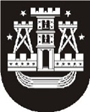 KLAIPĖDOS MIESTO SAVIVALDYBĖS ADMINISTRACIJOS DIREKTORIUSĮSAKYMASDĖL KLAIPĖDOS MIESTO SAVIVALDYBĖS korupcijos prevencijos 2023–2025 metų veiksmų plano PATVIRTINIMO2023 m. kovo 7 d. Nr. AD1-291KlaipėdaVadovaudamasis Lietuvos Respublikos vietos savivaldos įstatymo 29 straipsnio 8 dalies 2  punktu, Lietuvos Respublikos korupcijos prevencijos įstatymo 7 straipsnio 1 dalies 4 puntu, 7  straipsnio 4 dalimi:1. Tvirtinu Klaipėdos miesto savivaldybės korupcijos prevencijos 2023–2025 metų veiksmų planą (pridedama).2. Pavedu Klaipėdos miesto savivaldybės administracijos struktūrinių padalinių vadovams supažindinti savo pavaldinius ir padaliniui pavaldžių įstaigų ir įmonių vadovus su 1 punktu patvirtintu Klaipėdos miesto savivaldybės korupcijos prevencijos 2023–2025 metų veiksmų planu.3. Nustatau, kad šis įsakymas skelbiamas Teisės aktų registre ir Savivaldybės interneto svetainės skiltyje „Korupcijos prevencija“.Savivaldybės administracijos direktorius	Gintaras NeniškisPATVIRTINTAKlaipėdos miesto savivaldybės administracijos direktoriaus2023 m. kovo 7 d. įsakymu Nr. AD1-291KLAIPĖDOS MIESTO SAVIVALDYBĖS KORUPCIJOS PREVENCIJOS2023–2025 METŲ VEIKSMŲ PLANASI SKYRIUSBENDROSIOS NUOSTATOS1. Klaipėdos miesto savivaldybės korupcijos prevencijos 2023–2025 metų veiksmų planas (toliau – Veiksmų planas) parengtas vadovaujantis: - Lietuvos Respublikos korupcijos prevencijos įstatymu (toliau – KPĮ); - Lietuvos Respublikos viešųjų ir privačių interesų derinimo įstatymu; - Lietuvos Respublikos nacionalinės kovos su korupcija 2015–2025 metų programa, patvirtinta Lietuvos Respublikos Seimo 2015 m. kovo 10 d. nutarimu Nr. XII-1537; - Korupcijos prevencijos veiksmų planų, jų projektų ir planų įgyvendinimo vertinimo tvarkos aprašu, patvirtintu Lietuvos Respublikos specialiųjų tyrimų tarnybos (toliau – STT) direktoriaus 2021 m. gruodžio 28 d. įsakymu Nr. 2-283;- STT parengto Antikorupcinės aplinkos viešajame sektoriuje kūrimo ir įgyvendinimo vadovo nuostatomis. 2. Veiksmų planas skirtas korupcijos prevencijai Klaipėdos miesto savivaldybėje (toliau – Savivaldybė) ir jos valdomose įmonėse  ir įstaigose, kurių savininkė (valdytoja) ji yra, užtikrinti.3. Veiksmų plano tikslas – užtikrinti, kryptingą ir nuoseklią korupcijos prevencijos ir jos kontrolės sistemos Savivaldybės administracijoje bei Savivaldybei pavaldžiose įmonėse ir įstaigose funkcionavimą, gerinant esamas ir diegiant naujas (inovatyvias) korupcijos prevencijos priemones, siekiant didinti Savivaldybės ir jos pavaldžių įmonių, įstaigų veiklos viešumą ir atvirumą visuomenei, vykdomų procedūrų skaidrumą ir joje dirbančių asmenų  atsparumą korupcijai.4. Veiksmu planas grindžiamas veiklos skaidrumu, viešumu, Savivaldybės ir jos valdomų įmonių bei įstaigų vadovų, valstybės tarnautojų ir darbuotojų antikorupciniu švietimu, mokymu ir informavimu.5. Korupcijos prevencija Savivaldybėje  įgyvendinama vadovaujantis šiais principais: 5.1. teisėtumo – korupcijai atsparios aplinkos kūrimo priemonės įgyvendinamos laikantis Lietuvos Respublikos Konstitucijos, įstatymų ir kitų teisės aktų reikalavimų ir užtikrinant asmens teisių ir laisvių apsaugą;5.2. visuotinumo – korupcijos prevencijos subjektais gali būti visi asmenys;5.3. sąveikos – korupcijos prevencijos priemonių veiksmingumas užtikrinamas derinant visų korupcijos prevencijos subjektų veiksmus, keičiantis subjektams reikalinga informacija ir teikiant vienas kitam kitokią pagalbą;5.4. skaidrumo – korupcijos prevencijos veikla turi būti vieša ir suprantama, atvira visuomenei.5.5. nuolatinumo – korupcijai atsparios aplinkos kūrimo priemonių veiksmingumas užtikrinamas nuolat tikrinant ir peržiūrint korupcijai atsparios aplinkos kūrimo priemonių įgyvendinimo rezultatus bei teikiant pasiūlymus dėl atitinkamų priemonių veiksmingumo.5.6. darbuotojų įtraukimo – į korupcijos prevenciją įtraukiami visi darbuotojai.6. Veiksmų plane vartojamos sąvokos atitinka Lietuvos Respublikos korupcijos prevencijos įstatyme, Lietuvos Respublikos nacionalinės kovos su korupcija 2015–2025 metų programoje ir kituose teisės aktuose apibrėžtas sąvokas.7. Veiksmų planas parengtas 3 (trejų) metų laikotarpiui ir jį tvirtina Savivaldybės administracijos direktorius.II SKYRIUSAPLINKOS IR ANTIKORUPCINĖS VEIKLOS ANALIZĖ8. Lietuvos Respublikos nacionalinės kovos su korupcija 2015–2025 metų programoje korupcija nurodoma kaip viena iš nacionalinių grėsmių valstybei ir kaip vienas iš pavojingiausių socialinių reiškinių, keliantis grėsmę žmogaus teisėms, demokratijai ir teisinei valstybei, iškreipiantis socialinį teisingumą, sąžiningą konkurenciją, verslo sąlygas, mažinantis ekonomikos augimą, keliantis pavojų valstybės valdymui, valstybės ir savivaldybių įstaigų stabilumui ir visuomenės moralei.  Korupcija sietina su biurokratija ir per dideliu reglamentavimo mastu, sprendimų diskrecijos ir atskaitingumo pusiausvyros nebuvimu.9. Lietuvos Respublikos specialiųjų tyrimų tarnybos inicijuotas tyrimas „Lietuvos korupcijos žemėlapis 2021“ (tyrimą atliko visuomenės nuomonės ir rinkos tyrimų centras „Vilmorus“) atskleidė, kad korupcija Lietuvoje vis dar suvokiama kaip rimta problema. Korupciją kaip rimtą problemą nurodė 35 proc. gyventojų, 26 proc. įmonių vadovų, 31 proc. valstybės tarnautojų.10. Tarp Lietuvos gyventojams aktualių problemų korupcija užima 4 vietą (iš 18) po mažų atlyginimų, kylančių kainų ir sveikatos apsaugos problemų. Įmonių vadovai korupciją kaip labai rimtą problemą paminėjo 5–6 vietose, valstybės tarnautojai – 6 vietoje po sveikatos apsaugos problemų, mažų atlyginimų, didelių kainų, alkoholizmo ir nusikalstamumo. Įmonių vadovai ir tarnautojai korupcijos problemą šiuo metu vertina gana vienodai. 11. Visuomenės nuomonės ir rinkos tyrimų centro „Vilmorus“ atliktame tyrime vertinant institucijų (sričių) korumpuotumo lygį matoma, jog, gyventojų nuomone, 2021 m. labiausiai korumpuotos institucijos: gydymo įstaigos (49 proc.), teismai (38 proc.), Lietuvos Respublikos Seimas (31 proc.), savivaldybės (23 proc.), partijos (17 proc.), vyriausybė, prokuratūra ir policija (11 proc.). Vadovų nuomone, kaip labiausiai korumpuotos vertintinos šios institucijos: gydymo įstaigos (36 proc.), teismai (29 proc.), Seimas (25 proc.). Valstybės tarnautojų nuomone – sveikatos apsaugos institucijos (47 proc.), savivaldybės (38 proc.), Seimas (33 proc.) ir teismai (30 proc.).Visos trys tikslinės grupės kaip labiausiai korumpuotas institucijas įvardijo tas pačias institucijas: gydymo įstaigos, teismai, Seimas ir savivaldybės. 12. 2021 m. pranešimo apie korupciją rodiklis parodo, kad apie korupciją praneštų 21 proc. gyventojų (4 proc. pranešė), 27 proc. įmonių vadovų (9 proc. pranešė), 56 proc. valstybės tarnautojų (14 proc. pranešė). Išskiriamos nepranešimą pateisinančios priežastys: pranešę nukenčia skaudžiausiai (taip mano 48 proc. apklaustų gyventojų, 45 proc. įmonių vadovų ir 44 proc. valstybės tarnautojų), nėra prasmės, nes nuteis (taip mano 38 proc. apklaustų gyventojų, 40 proc. įmonių vadovų ir 33 proc. valstybės tarnautojų), ir visi žino, niekas nepraneša (taip mano 33 proc. apklaustų gyventojų, 29 proc. įmonių vadovų ir 28 proc. valstybės tarnautojų).13. 2021 m. kyšį davusių gyventojų dalis yra viena mažiausių vertinant nuo stebėsenos pradžios (stebėsena pradėta 2005 m.) – 10 proc. (2005 m. rodiklis siekė 27 proc.). 14. Išlieka panašus respondentų skaičius (65 proc.), manančių, kad kyšis padeda spręsti problemas. Ši dalis, palyginti su 2020 m., sumažėjo (buvo 71 proc.). Į klausimą, kodėl neduoda kyšio, gyventojai dažniausiai nurodė, kad tiesiog nebuvo situacijos, kurioje būtų reikalaujama kyšio, – 44 proc. 37 proc. nurodė, jog viską pavyksta išspręsti be kyšių, o 27 proc. nedavė kyšio, nes tai prieštarauja jų įsitikinimams. Palyginti su praėjusiais metais, didelių pokyčių neužfiksuota.15. Aptariamų tyrimų rezultatai atskleidė, kad 52 proc. gyventojų žino, kur kreiptis, norint pranešti apie korupcijos atvejus (buvo 50 proc.), tačiau tai padarytų tik 21 proc. gyventojų (buvo 19 proc.). Pagrindinė nenoro pranešti apie korumpuotą įvykį priežastis yra manymas, kad tie, kas praneša, galų gale nukenčia skaudžiausiai – 48 proc. (ši dalis 2007–2021 m. keitėsi nedaug) ir kad nėra prasmės pranešti, nes vis vien nenuteis – 38 proc. (tai žemiausia rodiklio reikšmė 2007–2021 m.).16. Konsultacijų ir verslo valdymo paslaugų bendrovė „Customer Centric Consultancy“ kartu su komunikacijos paslaugų agentūra „Fabula Rud Pedersen Group“, Investuotojų forumu ir Lietuvos marketingo asociacija atlikto tyrimą „Reputacijos indekso tyrimas 2022 m.“, kuris yra objektyviausias ir vienintelis tyrimas, kurio metu apklausiamos net 3 skirtingos respondentų grupės(visuomenė, sprendimų priėmėjai ir nuomonių lyderiai). Tyrimo duomenimis, Klaipėdos m. savivaldybė užima 4 vietą tarp top-5 geriausių 2022 m. reputaciją turinčių valdžios institucijų. 17. Klaipėdos miesto savivaldybės korupcijos prevencijos 2020–2022 metų programa (toliau – Programa) patvirtinta 2019 m. gegužės 28 d. Klaipėdos miesto savivaldybės tarybos sprendimu Nr. T2-136 „Dėl Klaipėdos miesto savivaldybės korupcijos prevencijos 2020–2022 metų programos patvirtinimo“. Programoje nustatytos strateginės kryptis: korupcijos prevencija ir antikorupcinis švietimas. Programos  įgyvendinimui buvo patvirtintas priemonių planas, kuriame numatytos prevencinės priemonės, skirtos išvengti socialinių, ekonominių, grėsmių, ginti visuotinai pripažįstamas žmogaus teises, laisves bei viešąjį interesą, ir priemonės,  skirtos gerinti antikorupcinį Savivaldybės institucijų, įmonių ir įstaigų darbuotojų, valstybės tarnautojų ir visos Klaipėdos miesto bendruomenės švietimą. Buvo iškelti 3 tikslai, jiems pasiekti nustatyta 10 uždavinių, o jų įgyvendinimui numatyta18 priemonių: 17.1. Užtikrinant kokybišką norminių teisės aktų projektų antikorupcinį vertinimą buvo sudarytos galimybės Savivaldybės tarybos nariams, Savivaldybės administracijos ir įmonių, įstaigų darbuotojams dalyvauti mokymuose. Programos vykdymo metu įvyko 11 mokymų.17.2. Klaipėdos miesto savivaldybės administracijos direktoriaus 2020 gruodžio 31 d. įsakymu Nr. AD1-1551 patvirtintos Nulinės tolerancijai politikos gairės, skirtos Savivaldybės įmonėms ir įstaigoms. Nulinės tolerancijos korupcijai politika nustato pagrindinius korupcijos prevencijos principus ir reikalavimus bei jų laikymosi užtikrinimo gaires, kurių įgyvendinimas sudaro prielaidas bei sąlygas užtikrinti skaidrią Savivaldybės institucijų, įstaigų ir įmonių veiklą ir užkirsti kelią korupcijai.17.3. Dauguma Savivaldybės institucijų, įmonių ir įstaigų savo internetinėse svetainėse informaciją apie gaunamą paramą ar gautas dovanas, skelbia viešai. Taip pat viešai skelbiamos ir daugumos institucijų, įmonių ir įstaigų vadovų darbotvarkės. 17.4. Užtikrinant viešumą ir skaidrumą, Savivaldybės institucijų, įmonių ir įstaigų interneto svetainėse skelbiama informacija apie praėjusius metus įvykdytus (vykdomus) projektus, jų finansavimo šaltinius, patirtas išlaidas ir sukurtą ar planuojamą sukurti pridėtinę vertę.17.5. Siekiant supaprastinti administracinių ir kitų paslaugų teikimo procedūras Savivaldybės administracijos interneto svetainėje reguliariai atnaujinami paslaugų teikimo aprašai – 2020 m. atnaujinti 174 paslaugų aprašai, sukurta 15 naujų; 2021 m. atnaujinti 202 aprašai, sukurti 8 nauji; 2022 m. atnaujinti 97 paslaugų aprašai, sukurta 10 naujų. 17.6. Didinant priimamų sprendimų viešumą ir skaidrumą Klaipėdos miesto savivaldybės tarybos 2020 m. liepos 30 d. sprendimu Nr. T2-189 papildytas Strateginio planavimo tvarkos aprašas, įtraukti seniūnaičiai ir vietos bendruomenių atstovai į Strateginio veiklos plano rengimo ciklą planavimo proceso pradžioje.17.7. Iš dalies parengti ir paskelbti Savivaldybės įmonių ir įstaigų etikos kodeksai. Savivaldybės administracijos direktoriaus 2021 m. gruodžio 30 d. įsakymu Nr. AD-1527 patvirtinta Etikos (elgesio) kodekso nauja redakcija. 17.8. Organizuoti mokymai bei kiti renginiai, skirti antikorupciniam  švietimui vykdyti, kviečiant vietos bendruomenių atstovus ir seniūnaičius. 2020–2022 m. Savivaldybės institucijose, įmonėse ir įstaigose suorganizuoti 328 renginiai. Pažymėtina, kad Tarptautinei  antikorupcijos dienai paminėti kiekvienais metais gruodžio 9 d. buvo organizuojami renginiai, kuriuos organizavo Antikorupcijos komisija, Savivaldybės administracija  2021 m. organizavo viktoriną visuomenei „Aš esu skaidrus“. 17.9. Antikorupcinis švietimas yra įtrauktas į švietimo įstaigų ugdymo planus, siekiant ugdyti mokinių antikorupcinį požiūrį. Bendrojo ugdymo mokyklose per programos įgyvendinimo laikotarpį patobulintos bei atnaujintos 211 antikorupcinio švietimo programų, skatinant inovatyvias jų taikymo (diegimo) formas, organizuota 900 įvairių formų renginių, skirtų antikorupciniam švietimui.17.10. Sukurtas ir įdiegtas instrumentas duomenų apie korupcijos prevencijos programos priemonių įgyvendinimą surinkimui ir apdorojimui tiesioginiu režimu. Savivaldybės korupcijos prevencijos programa ir jos įgyvendinimo priemonių planai bei ataskaitos skelbiamos interneto svetaines skiltyje „Korupcijos prevencija“ https://www.klaipeda.lt/lt/korupcijos-prevencija/korupcijos-prevencijos-planavimo dokumentai/9938/. 17.11. Vadovaujantis nuo 2019 m. sausio 1 d. įsigaliojusiu Lietuvos Respublikos pranešėjų apsaugos įstatymu ir  Klaipėdos miesto savivaldybės administracijos direktoriaus 2020-01-17 įsakymu Nr. AD1-104 „Dėl Informacijos apie pažeidimus teikimo tvarkos aprašo patvirtinimo“ Klaipėdos miesto savivaldybės administracijoje įdiegtas vidinis informacijos apie pažeidimus teikimo kanalas. Pranešimų apie galimai padarytas korupcinio pobūdžio nusikalstamas veikas arba darbuotojų netinkamą elgesį per vidinį pranešimo kanalą pranesk@klaipeda.lt nebuvo gauta. 17.12. 2020 m., 2021 m. ir 2022 m. atlikta anoniminė Savivaldybės administracijoje, kitose Savivaldybės institucijose ir įstaigose dirbančių darbuotojų, valstybės tarnautojų apklausa, siekiant nustatyti darbuotojų  tolerancijos korupcijai indeksą. Apklausos rezultatai paviešinti institucijų, įmonių ir įstaigų internetinėse svetainėse. Savivaldybės administracijos darbuotojų apklausos rezultatai paviešinti svetainėje: https://www.klaipeda.lt/lt/klaipedos-miesto-savivaldybes-administracijos-valstybes-tarnautoju-darbuotoju-tolerancijos-korupcijai-tyrimai/9945.  Nustatyta, kad Savivaldybės administracijos darbuotojų korupcijos netoleravimo lygis yra gana aukštas, o korupcinio pobūdžio veikų pasireiškimo galimybė Savivaldybės administracijoje (respondentų nuomone) yra minimali. Respondentų buvo paprašyta pateikti pasiūlymus ir pastabos dėl atsparios  korupcijai aplinkos kūrimo tobulinimo, tačiau 79 % respondentų nurodė, kad pasiūlymų neturi, 6 % respondentų nurodė, kad atlyginimų ir motyvacijos kėlimas, papildomos motyvacinės priemonės (sveikatos draudimas, padėkų knyga, galimybė deklaruoti gaunamas dovanas), 5 % respondentų nurodė, kad mokymai ir švietimas, seminarai, taip pat atmintinės naujai prisijungusiems darbuotojams. 17.13. Klaipėdos miesto savivaldybės administracijos direktoriaus 2020 m. gruodžio 3  d. įsakymu Nr. PAD -163 įsteigta pareigybė, kurios viena iš funkcijų – vykdyti viešųjų pirkimų priežiūrą korupcijos prevencijos srityje. Darbuotojas pagal įsteigtą pareigybę įdarbintas 2021 m. birželio 29 d. 17.14. 2020 –2022 m. Savivaldybės administracijos centralizuotas vidaus audito skyrius atliko 26 Savivaldybės įstaigų viešųjų pirkimų organizavimo taisyklių vertinimus ir pateikė 11 rekomendacijų. 17.15. Užtikrinant skaidrų Savivaldybės ir valstybės biudžeto lėšų panaudojimą periodiškai skelbiama ataskaita apie Savivaldybės biudžeto lėšų panaudojimą įmonių ir įstaigų svetainėse.17.16. Savivaldybės interneto svetainėje www.klaipeda.lt korupcijos prevencijai skirtoje skiltyje „Korupcijos prevencija“ skelbiama Klaipėdos miesto savivaldybės korupcijos prevencijos programa, jos įgyvendinimo priemonių planas, šios programos įgyvendinimo metinės ataskaitos, taip pat informacija apie pranešimų apie korupcinio pobūdžio nusikalstamas veikas ar pasiūlymų korupcijos prevencijos klausimais pateikimą, atsakingus už korupcijos prevenciją asmenis bei kita aktuali informacija.18. Savivaldybės administracijoje Centralizuotas vidaus audito skyrius 2021 m. birželio 2 d. pateikė ataskaitą Nr. CVAS-A-09-05 „Korupcijos rizikos valdymo vertinimas“. Audito metu buvo vertinamos korupcijos prevencijos priemonės. Informacija pateikta interneto tinklapyje https://www.klaipeda.lt/lt/korupcijos-prevencija/korupcijos-rizikos-valdymo-vertinimas/9937/. Vidaus audito metu nustatyta, kad vidaus kontrolė įgyvendinant korupcijos prevencijos priemones Savivaldybės institucijose ir Savivaldybės kontroliuojamose institucijose, įmonėse ir įstaigose vertinama gerai, nes visa rizika yra nustatyta ir valdoma, bet paminėta ir keletas nereikšmingų vidaus kontrolės trūkumų, pateiktos rekomendacijos dėl programos įgyvendinimo priemonių kriterijų reikšmės nustatymo, bei atkreiptinas dėmesys į pasyvų Savivaldybės įmonių ir įstaigų Programos priemonių vykdymą ir atskaitų teikimą bei kt. Vidaus audito pateiktos rekomendacijos įgyvendintos.  19. STT atliktos korupcijos rizikos analizės Savivaldybės veiklos srityse: 2021 m. birželio 2 d. dėl kultūros ir meno projektų finansavimo savivaldybės biudžeto lėšomis; 2022 m. vasario 21 d. dėl Savivaldybės būsto ir socialinio būsto įsigijimo, būsto naudojimo, taip pat naudojimo kontrolės; 2022 m. gruodžio 28 d. dėl statybą leidžiančių dokumentų išdavimo proceso Savivaldybėje, nustatyti korupcijos rizikos veiksniai, galintys sudaryti prielaidas padaryti korupcinio pobūdžio teisės pažeidimus ir pateikti pasiūlymai, kurie galėtų padėti mažinti ir valdyti nustatytas korupcijos rizikas, bei didintų korupcijos prevencijos veiksmingumą. Pažymėtina, kad 2021 m. birželio 2 d. ir 2022 m. vasario 21 d. korupcijos rizikos analizių išvadose pateikti pasiūlymai yra įgyvendinti. 20. Atkreiptinas dėmesys, kad nuo 2022 m. sausio 1 d. įsigaliojusios naujos Lietuvos Respublikos korupcijos prevencijos įstatymo redakcijos 2 straipsnio 14 dalyje išplėsta viešojo subjekto sąvoka, be to, itin svarbi tampa savarankiškos įstaigos sąvoka, reiškianti valstybės ar savivaldybės įstaigą, kuri nėra pavaldi jokiai kitai įstaigai ar institucijai ir (ar) nėra priskirta kitos įstaigos ar institucijos valdymo sričiai. Ši sąvoka reikalinga siekiant įgyvendinti Lietuvos Respublikos korupcijos prevencijos įstatymo projekto tikslus ir įtvirtinti subsidiarumo principą, pagal kurį biudžetinių įstaigų savininko teises ir pareigas įgyvendinančios įstaigos turėtų galimybes koordinuoti ir kontroliuoti pavaldžių ir (ar) pagal valdymo sritį priskirtų įstaigų ar įmonių veiklą kuriant korupcijai atsparią aplinką. Pastebima, kad Savivaldybėje nuosekliai neišplėtota bendradarbiavimo ir komunikavimo strategija su Savivaldybės įstaigomis ir įmonėmis, todėl siekiant kurti bendrą antikorupcinę aplinką Savivaldybėje skirtinas didelis dėmesys nuosekliam Savivaldybės ir jos įstaigų ar valdomų įmonių komunikacijos palaikymui. 21. Įvertinus Programoje ir jos įgyvendinimo priemonių plane numatytas priemones ir pasiektus rezultatus, matyti, kad didžioji dalis priemonių buvo įvykdytos ir prisidėjo prie siekiamų tikslų įgyvendinimo. Dalis priemonių vis dar yra aktualios, todėl bus tęsiamos, siekiant stiprinti korupcijai atsparią aplinką Savivaldybės administracijoje,  Savivaldybei pavaldžiose įmonėse ir  įstaigose  bei didinti antikorupcinį sąmoningumą, taip pat šalinti galimus korupcijos rizikos veiksnius.III SKYRIUSVEIKSMŲ PLANO TIKSLAI, UŽDAVINIAI IR VERTINIMO KRITERIJAI22. Veiksmų plano tikslas – užtikrinti, kryptingą ir nuoseklią korupcijos prevencijos ir jos kontrolės sistemos Savivaldybės administracijoje bei Savivaldybei pavaldžiose įmonėse ir įstaigose funkcionavimą, gerinant esamas ir diegiant naujas (inovatyvias) korupcijos prevencijos priemones, siekiant didinti Savivaldybės ir jos pavaldžių įmonių, įstaigų veiklos viešumą ir atvirumą visuomenei, vykdomų procedūrų skaidrumą ir joje dirbančių asmenų  atsparumą korupcijai.23. Veiksmų plano uždaviniai:23.1. užtikrinti korupcijos rizikų, nustatymą ir valdymą bei viešųjų interesų konfliktų valdymą;23.2. siekti didesnio viešojo sektoriaus valdymo efektyvumo, sprendimų ir procedūrų skaidrumo, viešumo ir atskaitingumo visuomenei;23.3. didinti Savivaldybės darbuotojų ir jai pavaldžių įmonių, įstaigų darbuotojų antikorupcinį sąmoningumą;24. Veiksmų plano įgyvendinimas vertinamas taip, kaip nustatyta veiksmų plano priede.IV SKYRIUSVEIKSMŲ PLANO ĮGYVENDINIMAS, FINANSAVIMAS, STEBĖSENA, VERTINIMAS, ATSAKOMYBĖ, KONTROLĖ, KEITIMAS, PILDYMAS IR ATNAUJINIMAS25. Veiksmų planas įgyvendinamas pagal Veiksmų plano priede pateiktas Veiksmų plano įgyvendinimo priemones.26. Už Veiksmų plano įgyvendinimą atsakingas Savivaldybės administracijos direktorius. 27. Veiksmų plano įgyvendinimą koordinuoja Savivaldybės administracijos darbuotojas, atsakingas už korupcijai atsparios aplinkos kūrimą.28. Veiksmų plano uždavinių, priemonių įgyvendinimo vertinimą, stebėseną, koordinavimą ir Veiksmų plano įgyvendinimo kontrolę vykdo Savivaldybės tarybos sudaryta Antikorupcijos komisija šios komisijos nuostatuose ir kituose teisės aktuose nustatyta tvarka. Išvadas dėl Veiksmų plano ir jo priemonių įgyvendinimo Savivaldybės tarybai teikia Antikorupcijos komisija.29. Už konkrečių Veiksmų plano priemonių įgyvendinimą pagal kompetenciją atsako nurodyti vykdytojai.30. Veiksmų plano įgyvendinimo priemonių vykdytojai pasibaigus metams, ne vėliau kaip iki sausio 20 d., pateikia Savivaldybės administracijos darbuotojui, atsakingam už korupcijai atsparios aplinkos kūrimą, apibendrintą informaciją apie jiems priskirtų Veiksmų plano priemonių įgyvendinimo eigą, pasiektus rezultatus.31. Už korupcijai atsparios aplinkos kūrimą atsakingas asmuo apibendrina iš vykdytojų gautą informaciją apie priemonių įgyvendinimą, pasiektus rezultatus ir susistemintus duomenis pateikia Savivaldybės administracijos direktoriui. Informacija skelbiama Savivaldybės interneto svetainėje.32. Veiksmų plano veiksmingumo stebėseną, korupcijos rizikos valdymo vertinimą Savivaldybėje atlieka Savivaldybės centralizuota vidaus audito tarnyba.33. Veiksmų plano įgyvendinimo priemonių vykdytojai, atsižvelgdami į kintančias aplinkybes ir veiksnius, turinčius ar galinčius turėti įtaką Veiksmų plano priemonėms įgyvendinti, teikia Savivaldybės administracijos direktoriui motyvuotus pasiūlymus dėl įgyvendinamų Veiksmų plano priemonių koregavimo ar pakeitimo efektyvesnėmis, detalizuodami jų tikslus, vykdymo procesą ir vertinimo kriterijus.34. Savivaldybės įstaigos, Savivaldybės valdomos įmonės, nevyriausybinės organizacijos, kiti juridiniai ir fiziniai asmenys iki einamųjų metų III ketvirčio pabaigos gali teikti pasiūlymus dėl Veiksmų plano nuostatų, tikslų ir uždavinių atnaujinimo, priemonių keitimo ar (ir) pildymo. Pasiūlymai skelbiami Savivaldybės interneto svetainės www.klaipeda.lt skiltyje „Korupcijos prevencija“.35. Atsižvelgus į Veiksmų plano įgyvendinimo ataskaitą ar sociologinių tyrimų rezultatus, kitą reikšmingą informaciją, Veiksmų planas ir jo įgyvendinimo priemonės gali būti atnaujinami, tačiau ne vėliau kaip likus 6 mėnesiams iki Veiksmų plano įgyvendinimo pabaigos.36. Veiksmų plano įgyvendinimas finansuojamas iš patvirtintų bendrųjų Savivaldybės biudžeto asignavimų ir kitų finansavimo šaltinių.V SKYRIUSBAIGIAMOSIOS NUOSTATOS37. Veiksmų planas skelbiamas Teisės aktų registre ir Savivaldybės interneto svetainės www.klaipeda.lt skiltyje „Korupcijos prevencija“.38. Veiksmų planas keičiamas, naikinamas ar stabdomas jo galiojimas Klaipėdos miesto savivaldybės administracijos direktoriaus įsakymu.___________________